INFORME DE ACTIVIDADES 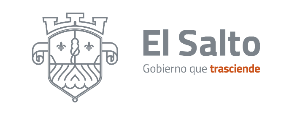          Diciembre 2022COORDINACIÓN DE DELEGACIONES Y AGENCIAS MUNICIPALES DEPENDENCIA: AGENCIA MUNICIPAL PARQUES DEL CASTILLO RESPONSABLE: ISELA DAVILA GARCIAACTIVIDADESNÚMERO DE SOLICITUDES SOLICITUDES RESUELTAS OBSERVACIONES Reparación de fugas de agua44con buena respuesta de los fontaneros Solicitudes de pipa de agua1515Agradecida por el gran apoyo brindado a todo jardines y sus partes  Desazolve de drenajes y fosa particular00por falta de personal y sin respuesta alguna Limpieza de alcantarillas, bocas de tormenta y canal de desagüe00reportes sin resolver de dichas peticiones Recuperación de espacios públicos280280Con ayuda de los vecinos vamos recuperando los espacios, parques y jardines  Solicitudes de parques y jardines         10099Iniciando la limpieza de palazuelosSolicitudes de arreglo de luminarias          39030Con cable ya destrozados y en muy mal estado Solicitudes de recolección de basura4040Atendiendo los reportes pero no llevan las secuencias de los días correspondientes Reportes de seguridad pública2000con muy buena respuesta de seguridad publica Reportes de perros agresivos00sin respuesta de salud animal Solicitudes al área de Fomento Agropecuario00por el momento no contamos con peticiones Solicitud de arreglo de calles11Sin respuesta alguna de obras publicas Gestión de apoyos sociales00Por el momento no contamos con ningún apoyo Taller de bisutería 44Con buena respuesta de las ciudadanas